УПРАВЛЕНИЕ ОБРАЗОВАНИЯАДМИНИСТРАЦИИ ГОРОДА НИЖНИЙ ТАГИЛМУНИЦИПАЛЬНОЕ БЮДЖЕТНОЕ УЧРЕЖДЕНИЕИНФОРМАЦИОННО-МЕТОДИЧЕСКИЙ ЦЕНТРПЛАНорганизационно-управленческих и методических мероприятий на ЯНВАРЬ 2018 годаУважаемые коллеги!Поздравляем вас с Новым годом! Пусть этот будет успешным и добрым, счастливым и удачным. Желаем вам новых идей и новых сил, новых ощущений радости и новых достижений.Уважаемые коллеги!Прошу обратить внимание, что с октября 2017 по май 2018 года на базе МБУ ИМЦ работает консультативный пункт для учителей 
и учащихся (выпускников 11 классов) по предметам: русский язык, математика, история, физика, химия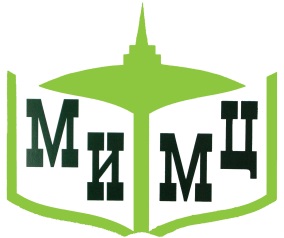 АДРЕС                 г. Н. Тагил, ул. Карла Либкнехта, 30,                             административный корпус, 4 этажТЕЛЕФОНЫ       8(3435) 43-40-10Е-mail                     mimc-nt@yandex.ruСайт                    imcnt.ru №МероприятиеМероприятиеОтветственныйДата, времяМестопроведенияМероприятия МБУ ИМЦМероприятия МБУ ИМЦМероприятия МБУ ИМЦМероприятия МБУ ИМЦМероприятия МБУ ИМЦМероприятия МБУ ИМЦ11Прием заявлений от выпускников прошлых лет на участие в ЕГЭНовоселова О. С.Федянова А. И.9 январяМБУ ИМЦ22Семинар «Образовательные технологии: современный взгляд на практику применения»Лебедев С. В.10 января15.00МБУ ИМЦ33Прием заявлений от выпускников прошлых лет на участие в ЕГЭНовоселова О. С.Федянова А. И.11 январяМБУ ИМЦ44Работа с региональной информационной системой СО. Регулярное осуществление проверки полноты и корректности заполнения РИС Новоселова О. С.Федянова А. И.12 январяМБУ ИМЦ55ПДС «Современные подходы к организации воспитательной работы в образовательной организации»Лебедев С. В.15 января15.00МБУ ИМЦ66Прием заявлений от выпускников прошлых лет на участие в ЕГЭНовоселова О. С.Федянова А. И.16 январяМБУ ИМЦ77ПДС «Психолого-педагогическое сопровождение образовательного процесса»Колбин Г. А.17 января15.00МБУ ИМЦ88Прием заявлений от выпускников прошлых лет на участие в ЕГЭНовоселова О. С.Федянова А. И.18 январяМБУ ИМЦ99Круглый стол «Моделирование деятельности школьных методических объединений в условиях введения ФГОС ОО»Романова О.В.19 января15.00МБУ ИМЦ1010Прием заявлений от выпускников прошлых лет на участие в ЕГЭНовоселова О. С.Федянова А. И.23 январяМБУ ИМЦ1111Работа с региональной информационной системой СО. Регулярное осуществление проверки полноты и корректности заполнения РИСНовоселова О. С.Федянова А. И.24 январяМБУ ИМЦ1212Прием заявлений от выпускников прошлых лет на участие в ЕГЭНовоселова О. С.Федянова А. И.25 январяМБУ ИМЦ1313Информирование педагогических работников о предлагаемых формах и методах повышения профессиональной квалификацииШушарина Е. В.29 январяМБУ ИМЦ1414Круглый стол «Внеурочная деятельность по истории: цели, задачи, направления работы в современных условиях»Лебедев С. В.29 января15.00МБУ ИМЦ1515Прием заявлений от выпускников прошлых лет на участие в ЕГЭНовоселова О. С.Федянова А. И.30 январяМБУ ИМЦ1616Работа с региональной информационной системой СО. Регулярное осуществление проверки полноты и корректности заполнения РИСНовоселова О. С.Федянова А. И.30 январяМБУ ИМЦ1717Прием заявлений от выпускников прошлых лет на участие в ЕГЭНовоселова О. С.Федянова А. И.31 январяМБУ ИМЦ1818Систематическое размещение на сайте МИМЦ актуальных информационных материаловМуганцева М. А.31 январяМБУ ИМЦ1919Индивидуальные консультации для учителей по организации внеурочной деятельностиКолбин Г. А.10, 17, 24, 31 январяМБУ ИМЦ2020Индивидуальные консультации для учителей по реализации ФГОС ООЛебедев С. В.9, 16, 23, 30 январяМБУ ИМЦ2121Индивидуальные консультации для учителей по организации оценочной деятельностиРоманова О. В.12, 19, 26 январяМБУ ИМЦ2222Индивидуальные консультации для учителей по проведению мониторинговых процедурРоманова О. В.12, 19, 26 январяМБУ ИМЦ2323Индивидуальные консультации для ответственных за информационный обмен по ведению РИСНовоселова О. С.Федянова А. И.10, 17, 24, 31 январяМБУ ИМЦ2424Индивидуальные консультации выпускников прошлых летШушарина Е. В.9, 16, 23, 30 января11, 18, 25 январяМБУ ИМЦ2525Индивидуальные консультации для учителей по вопросам психолого-педагогического сопровождения образовательного процессаКолбин Г. А.11, 18, 25 январяМБУ ИМЦ2626Индивидуальные консультации для учителей по вопросам использования образовательных  технологийЛебедев С. В.12, 19, 26 январяМБУ ИМЦ2727Групповые консультации «Сопровождение школ с низкими образовательными результатами и школ, находящихся в социально неблагополучных условиях»Романова О. В.Лебедев С. В.15-19 января22-26 января29-31 январяМБУ ИМЦ2828Индивидуальные консультации для молодых специалистов «Современный урок в условиях реализации ФГОС ОО»Лебедев С. В.10, 17, 24, 31 январяМБУ ИМЦ2929Индивидуальные консультации для руководителей школьных методических объединенийЕлина Л. Г.Ларионова О. С.Яблочков Е. Ю.Яковлева В. И.Лебедев С. В.11, 18, 25 январяМБУ ИМЦ3030Индивидуальные консультации для учителей по разработке технологических карт уроковЛебедев С. В.15, 22, 29 январяМБУ ИМЦ3131Консультации по проведению школьных мониторинговКолбин Г. А.9, 16, 23, 30 январяМБУ ИМЦ3232Индивидуальные консультации для учителей по организации воспитательной работыЛебедев С. В.10, 17, 24, 31 январяМБУ ИМЦ3333Индивидуальные консультации для учителей по профстандартуКолбин Г. А.10, 17, 24, 31 январяМБУ ИМЦ3434Индивидуальные консультации для учителей по организации работы с семьями обучающихсяКолбин Г. А.9, 16, 23, 30 январяМБУ ИМЦ3535Индивидуальные консультации для учителей по разработке программ профессионального ростаРоманова О. В.10, 17, 24, 31 январяМБУ ИМЦ3636Индивидуальные консультации для учителей по разработке диагностических работ для учащихсяЛебедев С. В.Романова О. В.9, 16, 23, 30 январяМБУ ИМЦ3737Индивидуальные консультации для учителей по использованию инструментов мотивации слабоуспевающих учащихсяЛебедев С. В.Романова О. В.10, 17, 24, 31 январяМБУ ИМЦ3838Индивидуальные консультации для учителей по организации проектной деятельности учащихсяЛебедев С. В.Колбин Г.А.9, 16, 23, 30 январяМБУ ИМЦИнформационно-методические семинары издательствИнформационно-методические семинары издательствИнформационно-методические семинары издательствИнформационно-методические семинары издательствИнформационно-методические семинары издательствИнформационно-методические семинары издательств11Интернет-семинар издательства «Просвещение» «Особенности подготовки учащихся к ЕГЭ по физике в 2017-18 учебном году» Шушарина Е. В.15 января14.30МБУ ИМЦГМО учителей русского языка и литературыГМО учителей русского языка и литературыГМО учителей русского языка и литературыГМО учителей русского языка и литературыГМО учителей русского языка и литературыГМО учителей русского языка и литературы11ПДС «Актуальные вопросы преподавания русского языка и литературы в школе»Елина Л. Г.17 января15.00МБУ ИМЦ22Консультативный пункт подготовки к ЕГЭ для педагогов и учащихся. Русский язык и литератураЕлина Л. Г.24 января15.00МБУ ИМЦ33Консультативный пункт подготовки к ЕГЭ для педагогов и учащихся. Русский язык и литератураЕлина Л. Г.31 января15.00МБУ ИМЦ44Индивидуальные консультации для учителей русского языка и литературыЕлина Л. Г.10, 17, 24, 31 январяМБУ ИМЦГМО учителей математикиГМО учителей математикиГМО учителей математикиГМО учителей математикиГМО учителей математикиГМО учителей математики11Консультативный пункт подготовки к ЕГЭ для педагогов и учащихся. МатематикаЛарионова О. С.11 января15.00МБУ ИМЦ22ПДС «Актуальные вопросы преподавания математики в школе»Ларионова О. С.18 января15.00МБУ ИМЦ33ПДС «Актуальные вопросы преподавания математики в школе»Ларионова О. С.25 января15.00МБУ ИМЦ44Консультативный пункт подготовки к ЕГЭ для педагогов и учащихся. МатематикаЛарионова О. С.25 января16.00МБУ ИМЦ55Индивидуальные консультации для учителей математикиЛарионова О. С.11, 18, 25 январяМБУ ИМЦГМО учителей физикиГМО учителей физикиГМО учителей физикиГМО учителей физикиГМО учителей физикиГМО учителей физики11ПДС «Актуальные вопросы преподавания физики в школе»Яблочков Е. Ю.16 января15.00МБУ ИМЦ22Консультативный пункт подготовки к ЕГЭ для педагогов и учащихся. ФизикаЯблочков Е. Ю.23 января15.30МБУ ИМЦ33Консультативный пункт подготовки к ЕГЭ для педагогов и учащихся. ФизикаЯблочков Е. Ю.30 января15.30МБУ ИМЦ44Индивидуальные консультации для учителей физикиЯблочков Е. Ю.9, 16, 23, 30 январяМБУ ИМЦГМО учителей химииГМО учителей химииГМО учителей химииГМО учителей химииГМО учителей химииГМО учителей химии11Консультативный пункт подготовки к ЕГЭ для педагогов и учащихся. ХимияЯковлева В. И.11 января15.00МБУ ИМЦ22ПДС «Актуальные вопросы преподавания химии в школе»Яковлева В. И.18 января15.00МБУ ИМЦ33Консультативный пункт подготовки к ЕГЭ для педагогов и учащихся. ХимияЯковлева В. И.25 января15.00МБУ ИМЦ44Индивидуальные консультации для учителей химииЯковлева В. И.11, 18, 25 январяМБУ ИМЦГМО учителей истории и обществознанияГМО учителей истории и обществознанияГМО учителей истории и обществознанияГМО учителей истории и обществознанияГМО учителей истории и обществознанияГМО учителей истории и обществознания11Консультативный пункт подготовки к ЕГЭ для педагогов и учащихся. История и обществознаниеЛебедев С. В.12 января15.00МБУ ИМЦ22Семинар «Историко-культурный стандарт: особенности внедрения»Лебедев С. В.22 января15.00МБУ ИМЦ33Консультативный пункт подготовки к ЕГЭ для педагогов и учащихся. История и обществознаниеЛебедев С. В.26 января15.00МБУ ИМЦ44Индивидуальные консультации для учителей истории и обществознанияЛебедев С. В.15, 22, 29 январяМБУ ИМЦМетодическое объединение педагогов-психологовМетодическое объединение педагогов-психологовМетодическое объединение педагогов-психологовМетодическое объединение педагогов-психологовМетодическое объединение педагогов-психологовМетодическое объединение педагогов-психологов11Занятие с элементами тренинга по теме «Формирование Взрослой  позиции  обучающихся старших классов»Истомин В. В., (педагог-психолог, г. Новоуральск) Юрлова Н. В.17 января10.00МИМЦ22Городской  методический семинар в рамках проекта «Лаборатория профессий» «Профи - клуб»Басова Т. В.Колупаева Н. И.Богданова Н. С.18 января10.00Дом учителяпр. Ленина, 1733Занятие с педагогом-дефектологом по теме «Нейропсихологический подход в диагностике специалиста»Митрофанова В. А.24 января10.00МБОУ СОШ«ЦО №1»,III корп., I этаж, каб. №144Рабочая группа № 4. «Сопровождение взрослых участников образовательного процесса».Занятие по теме «Тренинг эффективного взаимодействия  детей и родителей»Маслакова Н. А.Беломестных Л. В.31 января10.00МБОУ СОШ«ЦО №1», III корп.,I этаж, каб. №1ГМО руководителей и педагогов ДОУГМО руководителей и педагогов ДОУГМО руководителей и педагогов ДОУГМО руководителей и педагогов ДОУГМО руководителей и педагогов ДОУГМО руководителей и педагогов ДОУ1Презентация опыта работы «Взаимодействие педагогических коллективов учреждений общего и дополнительного образования в организации работы по физическому развитию детей».Приглашаются инструкторы по физической культуре.Презентация опыта работы «Взаимодействие педагогических коллективов учреждений общего и дополнительного образования в организации работы по физическому развитию детей».Приглашаются инструкторы по физической культуре.Петрова М.В.16 января9.00МБОУ СОШ № 13ул. Щорса, д. 82Городской  методический семинар в рамках проекта «Лаборатория профессий» «Профи - клуб».Приглашаются заместители директора объединений МДОУ, старшие воспитатели.Городской  методический семинар в рамках проекта «Лаборатория профессий» «Профи - клуб».Приглашаются заместители директора объединений МДОУ, старшие воспитатели.Басова Т. В.Колупаева Н. И.Богданова Н. С.18 января10.00Дом учителяпр. Ленина, 17ГМО логопедов и дефектологовГМО логопедов и дефектологовГМО логопедов и дефектологовГМО логопедов и дефектологовГМО логопедов и дефектологовГМО логопедов и дефектологов1Практико-ориентированный семинар «Эффективные практики логопедического сопровождения детей с ОВЗ: опыт настоящего, взгляд в будущее».Выпуск сборника по материалам семинара.Приглашаются логопеды, учителя-дефектологи МОУ и ДОУ.Практико-ориентированный семинар «Эффективные практики логопедического сопровождения детей с ОВЗ: опыт настоящего, взгляд в будущее».Выпуск сборника по материалам семинара.Приглашаются логопеды, учителя-дефектологи МОУ и ДОУ.Бурова Г. А.26 января10.00МБУ ИМЦ2Рабочая группа по подготовке семинара.Приглашаются логопеды, дефектологи МОУ и ДОУ.Рабочая группа по подготовке семинара.Приглашаются логопеды, дефектологи МОУ и ДОУ.Бурова Г. А.12 января9.00МСППкаб. № 13Индивидуальные консультации (в рамках «Школы начинающего специалиста») «Погружение в профессию». Предварительная запись по тел. 43-47-84.Индивидуальные консультации (в рамках «Школы начинающего специалиста») «Погружение в профессию». Предварительная запись по тел. 43-47-84.Митрофанова В.А.По предварительной записиМСППкаб. № 1Информационно-библиографическое обеспечение деятельности образовательных учреждений, педагогических и руководящих кадров муниципальной системы образованияИнформационно-библиографическое обеспечение деятельности образовательных учреждений, педагогических и руководящих кадров муниципальной системы образованияИнформационно-библиографическое обеспечение деятельности образовательных учреждений, педагогических и руководящих кадров муниципальной системы образованияИнформационно-библиографическое обеспечение деятельности образовательных учреждений, педагогических и руководящих кадров муниципальной системы образованияИнформационно-библиографическое обеспечение деятельности образовательных учреждений, педагогических и руководящих кадров муниципальной системы образованияИнформационно-библиографическое обеспечение деятельности образовательных учреждений, педагогических и руководящих кадров муниципальной системы образования1Ознакомление педагогов образовательных организаций с каталогом сигнальных экземпляров учебной литературы ведущих издательств России на сайте МБУ ИМЦ и организация работы с учебной литературой в методическом кабинете МБУ ИМЦОзнакомление педагогов образовательных организаций с каталогом сигнальных экземпляров учебной литературы ведущих издательств России на сайте МБУ ИМЦ и организация работы с учебной литературой в методическом кабинете МБУ ИМЦШушарина Е. В.В течение месяца10.00–15.00МБУ ИМЦметодический кабинетМуниципальный ресурсный центр по вопросам формирования универсальных учебных действий в основной школе и механизма реализации программы формирования УУД на базе МБОУ СОШ № 50Муниципальный ресурсный центр по вопросам формирования универсальных учебных действий в основной школе и механизма реализации программы формирования УУД на базе МБОУ СОШ № 50Муниципальный ресурсный центр по вопросам формирования универсальных учебных действий в основной школе и механизма реализации программы формирования УУД на базе МБОУ СОШ № 50Муниципальный ресурсный центр по вопросам формирования универсальных учебных действий в основной школе и механизма реализации программы формирования УУД на базе МБОУ СОШ № 50Муниципальный ресурсный центр по вопросам формирования универсальных учебных действий в основной школе и механизма реализации программы формирования УУД на базе МБОУ СОШ № 50Муниципальный ресурсный центр по вопросам формирования универсальных учебных действий в основной школе и механизма реализации программы формирования УУД на базе МБОУ СОШ № 501Муниципальный ресурсный центр по методическому сопровождению развития иноязычного образования 
на базе  МБОУ СОШ № 32 с углубленным изучением отдельных предметовМуниципальный ресурсный центр по методическому сопровождению развития иноязычного образования 
на базе  МБОУ СОШ № 32 с углубленным изучением отдельных предметовМуниципальный ресурсный центр по методическому сопровождению развития иноязычного образования 
на базе  МБОУ СОШ № 32 с углубленным изучением отдельных предметовМуниципальный ресурсный центр по методическому сопровождению развития иноязычного образования 
на базе  МБОУ СОШ № 32 с углубленным изучением отдельных предметовМуниципальный ресурсный центр по методическому сопровождению развития иноязычного образования 
на базе  МБОУ СОШ № 32 с углубленным изучением отдельных предметовМуниципальный ресурсный центр по методическому сопровождению развития иноязычного образования 
на базе  МБОУ СОШ № 32 с углубленным изучением отдельных предметов1Научная консультация для авторов исследовательских проектов на иностранных языках и их руководителей «Подготовка к защите проекта»Научная консультация для авторов исследовательских проектов на иностранных языках и их руководителей «Подготовка к защите проекта»Стрельников А. М.16 января16.00МБОУ СОШ № 6им. А. П. Бондина2Семинар для учителей немецкого языка на тему «Подготовка к письменной части ОГЭ по немецкому языку». Семинар бесплатный.Семинар для учителей немецкого языка на тему «Подготовка к письменной части ОГЭ по немецкому языку». Семинар бесплатный.Мансурова Н. Л.22 января14.30МБОУ СОШ № 32ул. Карла Маркса, 673Городской творческий конкурс-игра КВН на английском языке “Do You Like Football?”Городской творческий конкурс-игра КВН на английском языке “Do You Like Football?”Гудач Е. Л.26 январяМБОУ СОШ № 35ул. Патона, 7Муниципальный ресурсный центр по методическому сопровождению реализации ФГОС  на базе МАОУ лицей № 39Муниципальный ресурсный центр по методическому сопровождению реализации ФГОС  на базе МАОУ лицей № 39Муниципальный ресурсный центр по методическому сопровождению реализации ФГОС  на базе МАОУ лицей № 39Муниципальный ресурсный центр по методическому сопровождению реализации ФГОС  на базе МАОУ лицей № 39Муниципальный ресурсный центр по методическому сопровождению реализации ФГОС  на базе МАОУ лицей № 39Муниципальный ресурсный центр по методическому сопровождению реализации ФГОС  на базе МАОУ лицей № 391